نظمت  كلية العلوم والدراسات الإنسانية بالغاط بالتعاون مع عمادة الجودة وتطوير المهارات دورة تدريبية بعنوان " القراءة البحثية السريعة " في مركز الرحمانية الثقافي في محافظة الغاط والتي استهدفت عدداً من أعضاء هيئة التدريس بالكلية في أقسام الطلاب ، وأقسام الطالبات وكانت الدورة لمدة يومين بتاريخ 21-22 / 4 / 1436هـ.وتناولت الدورة عدد من الجوانب المهمة في القراءة البحثية السريعة، وكيفية استفادت أعضاء هيئة التدريس من تلك الجوانب مما يثري لديهم جانب البحث العلمي. وفي نهاية الدورة تم تكريم المتدربين المثاليين:د. توفيق محمد المصريد. منى جابر أحمدوقد عبٌر عميد الكلية د. خالد بن عبدالله الشافي عن شكره وتقديره لعمادة الجودة والقائمين على وضع مثل هذه البرامج التدريبية التي تطور الكادر الاكاديمي بالجامعة. 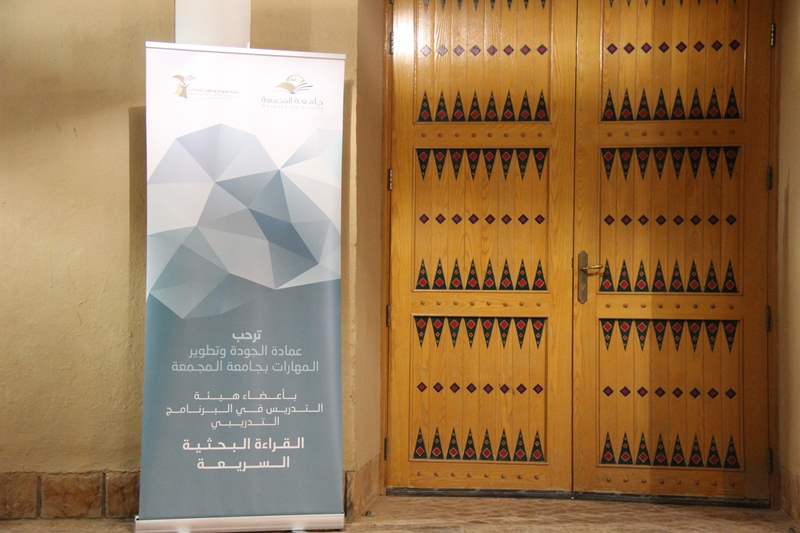 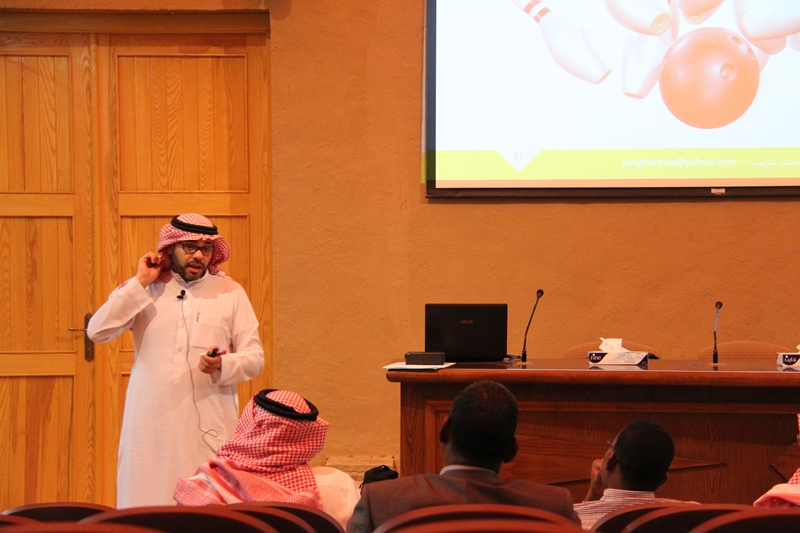 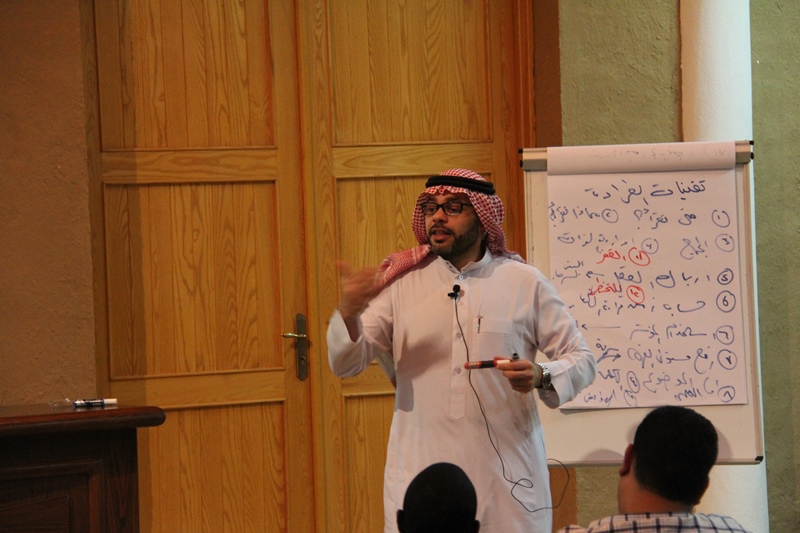 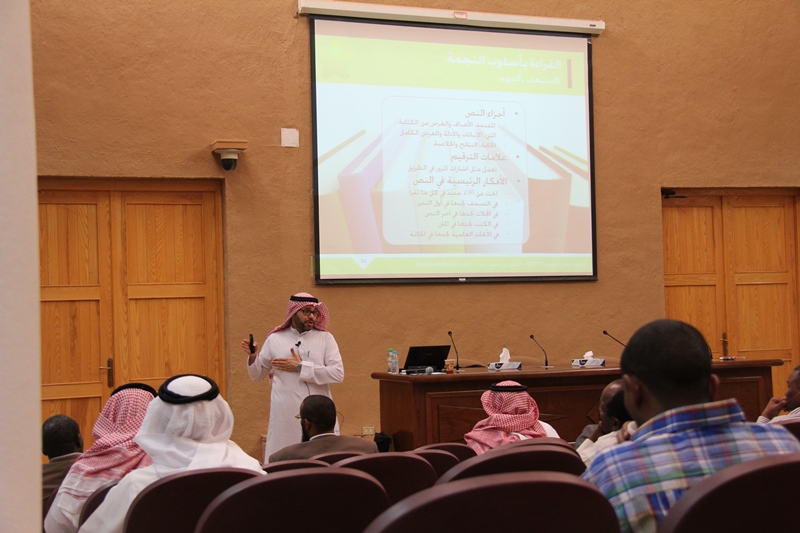 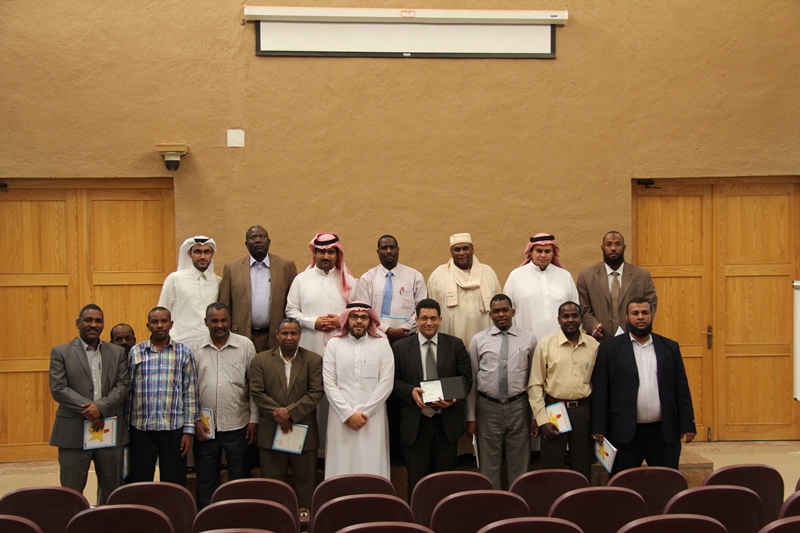 